„Rozhodnutí 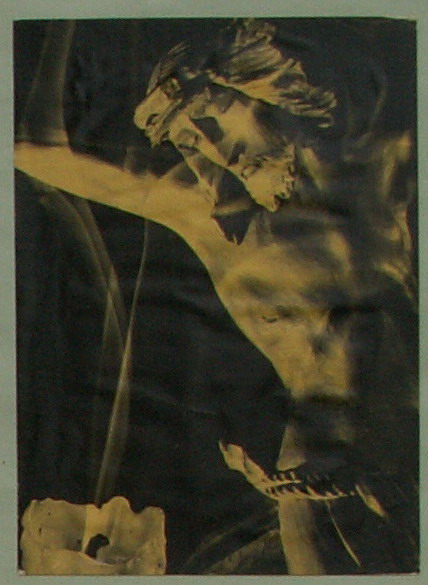 pro víru“       (7)    Jan Chlumský        2012Obavy hříšníka před Bohema s nimi spojený útěk před Božím voláním se objevují v odůvodnění odmítání víry až na posledním místě. Vznikají jenom tam, kde člověk ví o Boží existenci a jeho pozvání. Souvisí však také s náklonností k hříšnému životu, připomenutém zde na prvním místě. Člověk ví, že „nikdo nemůže sloužit dvěma pánům. Buď jednoho bude zanedbávat, a druhého milovat, nebo se bude prvního držet, a druhým pohrdne. Nemůžete sloužit Bohu a mamonu.“ (Mt 6,24)Mnohý člověk, protože je samolibý, činí se měřítkem všech věcí, bojuje proti svému svědomí. Neumí se ovládat, proto ani netouží vést život v čistotě srdce, nemůže prostě potřebovat Boha, který na něj klade opačné požadavky. Je mu nepohodlný a jelikož ví, že s vědomím Boží existence by jako dosud v poklidu žít nemohl, chytá se, „jako tonoucí stébla,“ tvrzení, že Bůh neexistuje a pro to, co on sám vidí, že ani existovat nemůže. Svůj názor se snaží upevnit tím, že ho vnucuje druhým.Hledání jiného smyslu životaSmysl života můžeme hledat ve ctnosti lásky a v Bohu nebo v milování sebe. Jinými slovy v Lásce nebo v sebelásce.Z volby pak plyne i postoj k vlastnímu tělu, zda se stane nástrojem ke službě druhým nebo bude sloužit svým vlastním potřebám. Život není černobílý, ale je plný hledání a mnohého rozhodování, a proto i zde se kolísá. V podstatě ale jde o zásadní rozdíly, které jednu stranu převáží. Láska a sebeláska jsou sokyně.Člověk přichází na svět s dědičným sklonem k sobectví. Po narození je zcela závislý na druhých a má dorůst k lásce – k životu pro druhé a pro Boha. K tak náročnému úkolu potřebuje účinnou pomoc. Tou je Boží milost a výchova. Pokud je obklopen vychovateli, kteří mu nemohou poskytnout to, čeho se jim samým nedostalo a podporují sebelásku, s důrazem na sebevědomí, sebeuplatnění, „musíš být lepší než druzí, mít víc...“ – jde o výchovu k uspokojování vlastních potřeb a tím i o návyky zcela opačné, než jaké souvisejí s rozhodnutím pro víru.Rozhodující pro víru je odpověď na otázku, co nás může čekat po smrti: zda věčný život nebo nicota. Zda život s Bohem nebo v pekle, anebo nanejvýš nějaký neovlivnitelný život. V prvním případě, volíme-li život s Bohem, musíme s ním skrze víru začít žít již zde na zemi. Víra je nám i podnětem k překonávání překážek, které jsou jí kladeny. Ve druhém případě, kdyby nás měla čekat nicota či prázdnota, na něž bychom neměli vliv, nebyl by důvod žít tak, abychom si něco z lásky odříkali. A bylo by také jedno, kdybychom žili sobeckým stylem zvířat „urvi co můžeš.“ Jenže rozum a svědomí nám říkají, že právo silnějšího patří jen mezi zvířata, která člověk má převyšovat svým rozumem a ovladatelnou vůlí.V čem spočívá otázka dobra při rozhodnutí pro víru...? – V otázce zmrtvýchvstání, v otázce věčného života. Apoštol Pavel v 1. listě do Korintu se touto otázkou zabývá a odpovídá: „Není-li žádné vzkříšení mrtvých, nevstal ani Kristus! A jestliže Kristus nevstal, marné je naše kázání, marná je vaše víra... Jestliže tedy mrtví nevstávají, ani Kristus nevstal. A nevstal-li Kristus, vaše víra nemá cenu, protože pak jste ještě ve svých hříších, a jsou ztraceni i ti křesťané, kteří už zesnuli. Máme-li naději v Krista jen v tomto životě, pak jsme nejubožejší ze všech lidí. Ale Kristus z mrtvých vstal, a to jako první z těch, kteří zesnuli.“ (1Kor 15,13-20) To, že Kristus vstal z mrtvých potvrzuje, že je Bůh a že je poslán jako vykupitel. Bez zmrtvýchvstání Krista a zemřelých není odpuštění hříchů ani věčná spása. Pokud by nevstal z mrtvých není Bohem a nemůže nikomu ani dát pro svou smrt ospravedlnění. Ale Kristus vstal a jeho zmrtvýchvstání má nutný vztah i ke vzkříšení všech, kteří jsou s ním spojeni. V tom je smysl víry i naše naděje ve spásu. Sv. Pavel ve 3.-7. verši této 15.kap. svědčí o tom, že Kristus zemřel za naše hříchy, byl pohřben a třetího dne vstal z mrtvých ve shodě s předpovědí sv. Písma. Upozorňuje zároveň, že se Kristus zjevil apoštolům, s nimiž i pojedl, a na to, že ho vidělo (před jeho nanebevstoupením) i pět set svědků najednou. Pavel se odvolává i na skutečnost, že většina svědků v době psaní jeho listu ještě žije.Tato publikace není apologetikou, její řádky nejsou určeny k nějakému dokazování, ale k zamyšlení a ke svobodnému rozhodnutí, tak jak to chce Bůh.Dobro a ZloToto téma bylo v základě probíráno v článku „Za oponou tajemství bolesti“ a zde jde o to uvědomit si, že vedle rozhodnutí pro víru je zapotřebí osvojením dobrých návyků, neboli ctností, vítězit nad protiklady, kterými jsou zlé neřesti.Pro překonávání zla je vedle role ctností nejvýznamnější pomoc Ducha svatého a modlitba, která představuje spojení s Bohem a tím i nejzákladnější projev víry.a) Role ctnostíCtnostmi se podle katechismu rozumí trvalá a pevná dispozice konat dobro. Jde o vnitřní postoj projevovaný pozitivními návyky. Sv. Tomáš Akvinský napsal: „Ctnost není nic jiného než správné užívání svobodné vůle.“Mluvíme-li o víře, naději a lásce jako o třech božských ctnostech, nazýváme je tak proto, že „jejich původem, důvodem a bezprostředním předmětem je sám Bůh. Jsou vlity člověku s posvěcující milostí a uschopňují ho žít.“ (KKKC 384) Sv. Řehoř z Nyssy když říká: „Ctnostný život spočívá v tom, že se stáváme podobnými Bohu,“ myslí zřejmě na Ježíšova slova: „Vy však buďte dokonalí, jako je dokonalý váš nebeský Otec.“ (Mt 5,48) Ctnostem je určeno být cestou k Bohu. Podle výkladu dominikánského teologa R.M. Dacíka, Ježíš těmito slovy vyjádřil, že „nikdy nedosáhneme hranic, u kterých bychom mohli říci dost“ a znamená to tedy bez míry („neznají míry“). P. Dacík zároveň upozorňuje, že nikdy nedosáhneme hloubky Božího poznání a horoucnosti Boží lásky. Avšak osvojením si božských ctností má člověk možnost získat na životě s Bohem podíl, který se v plnosti dostává svatým v nebi.Vedle tří božských ctností se hovoří o čtyřech kardinálních (z lat. cardinalis = důležitý) neboli základních. Každá z těchto představuje hlavní ctnost pro jednu ze čtyř skupin. Pojmenování i určité členění zaznamenalo během let u různých učitelů jisté nepodstatné rozdíly. Mravní ctnosti v přirozené podobě může mít každý člověk vlastním snažením.(pokračování příště)Se schválením autora stránek  http//catholica.cz  tisk  Iosif Fickl 